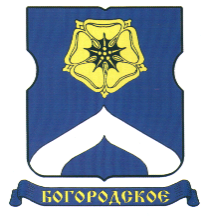 СОВЕТ ДЕПУТАТОВМУНИЦИПАЛЬНОГО ОКРУГА БОГОРОДСКОЕРЕШЕНИЕ14.04.2022  г. № 06/01Заслушав в соответствии с пунктом 9 части 1 статьи 1 Закона города Москвы от 11 июля 2012 года № 39 «О наделении органов местного самоуправления муниципальных округов в города Москве отдельными полномочиями города Москвы», постановлением Правительства Москвы от 10 сентября 2012 года № 474-ПП «О порядке ежегодного заслушивания Советом депутатов муниципального округа отчета главы управы района и информации руководителей городских организаций», ежегодную информацию руководителя государственного бюджетного учреждения города Москвы «Досуговый центр Богородское» Бахиревой В.Е. о работе учреждения в 2021 году, Совет депутатов муниципального округа Богородское решил:1. Принять информацию руководителя государственного бюджетного учреждения города Москвы «Досуговый центр Богородское» Бахиревой В.Е. о работе учреждения в 2021 году к сведению.2. Направить настоящее решение в государственное бюджетное учреждение города Москвы «Досуговый центр Богородское», Департамент территориальных органов исполнительной власти города Москвы, Префектуру Восточного административного округа города Москвы, управу района Богородское города Москвы в течение 3 дней со дня его принятия.3. Опубликовать настоящее решение в бюллетене «Московский муниципальный вестник» и разместить на официальном сайте муниципального округа www.bogorodskoe-mo.ru.4. Контроль за выполнением настоящего решения возложить на главу муниципального округа Богородское в городе Москве Воловика К.Е.Глава муниципального округа Богородское     			                К.Е. ВоловикОб информации руководителя государственного бюджетного учреждения города Москвы «Досуговый центр Богородское» о работе учреждения в 2021 году